Transcript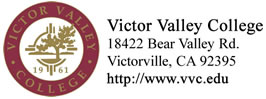 Top of FormBottom of Form